Biosecurity Awareness training is delivered as per Part 1 of the TF operating manual.Complete the following register: Date of TrainingContent, Topics of Training Attendee NameAttendee Signature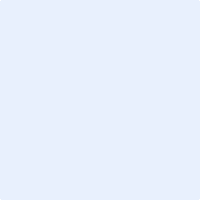 